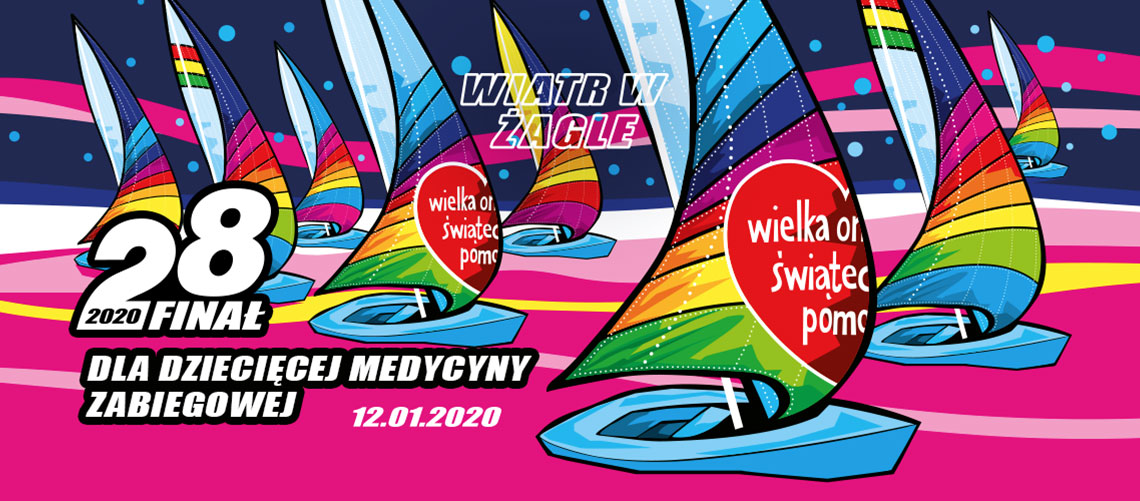 PROGRAMTermin: 12 stycznia 2020, w godz. 11.00-17.00  Miejsce: Wojewódzki Ośrodek Sportu i Rekreacji im. Zbigniewa Majewskiego w Drzonkowie,                ul. Drzonków-Olimpijska 20, 66-004 Zielona Góra - hala sportowaOrganizator: Wojewódzki Ośrodek Sportu i Rekreacji im. Zbigniewa Majewskiego w Drzonkowie               Regionalne Centrum Animacji Kultury w Zielonej Górze              Stowarzyszenie Dobry Start w Drzonkowie Prowadzący: Agnieszka Hałas i  Łukasz Łukaszewski 
Zespół muzyczny: AQUARIUS, PARADOX, Lubuski Zespół Pieśni i Tańca im. Ludwika FigasaGodzinaPunkt programu10.00-18.00Dostępność do obiektów sportowych: pływalnia kryta 25 m, jaskinia solna11.00Oficjalne rozpoczęcie11.10Występ zespołu muzycznego „AQUARIUS”11.20Pokaz fitness –Emilia Kusznir -Show taneczno-animacyjne ASR & WOSiRLicytacja – 111.40Pokaz tańca „GRACJA”11.50Występ Zespołu śpiewaczego „RACULANKA”12.00Pokaz karate tradycyjnego – Dariusz Hejduk12.10Występ zespołu muzycznego „AQUARIUS”12.20Pokaz Iaido - Japońska Sztuka dobywania miecza – Dariusz HejdukLicytacja – 212.40Pokaz sportowy UKS AS12.50Występ Lubuskiego Zespołu Pieśni i Tańca im. Ludwika Figasa – grupa dzieci13.00Występ zespołu muzycznego „PARADOX”Licytacja - 313.20Występ Lubuskiego Zespołu Pieśni i Tańca im. Ludwika Figasa – grupa młodzieżowa13.30Pokaz treningu ulicznego – „Arcy Workout” - Maciej GrajekLicytacja – 413.50Występ Lubuskiego Zespołu Pieśni i Tańca im. Ludwika Figasa – grupa dorosła14.00Pokaz tańca – Mega Dance - Bartłomiej Kobylański14.10Występ zespołu muzycznego „PARADOX”14.20Animacja taneczna – Serduszko puka w rytmie latino – Magda  MądryLicytacja - 514.40Występ Lubuskiego Zespołu Pieśni i Tańca im. Ludwika Figasa - grupa śpiewacza14.50Pokaz tańca – Mega Dance - Bartłomiej Kobylański15.00Występ zespołu muzycznego „PARADOXLicytacja - 615.20Pokaz sportowy - Akademia Piłkarska Macieja MurawskiegoLicytacja - 715.45Pokaz sportowy- Akademia Piłkarska Falubaz15.55Pokaz tańca Latino dance - Zawsze AktywniLicytacja - 816.00Pokaz sportowy – szermierka  – UKS  Flesz Świdnica16.10Pokaz taneczny - Zielonogórski Uniwersytet Trzeciego Wieku - Zofia BanaszakLicytacja - 916.25Pokaz taneczny „SPOKO  FAMILY” -  Filip CzeszykLicytacja - 1016.35Występ zespołu muzycznego „AQUARIUS”16.40Pokaz tańca „LATINO” –  „Zawsze Aktywni”Licytacja - 1116.45Pokaz sportowy, tenis stołowy – ZKS Drzonków - Paweł SroczyńskiLicytacja - 1216.50Występ zespołu „AQUARIUS”17.00ZAKOŃCZENIEAQUARIUS – utwór na finał „Jednego serca”pamiątkowe zdjęcie organizatorówDODATKOWE ATRAKCJE:DODATKOWE ATRAKCJE:11.00–17.00Prezentacja samochodów: CITROEN, MAZDA, PEUGEOT – parking przed hala sportową12.00-14.00Przygoda z nurkowaniem – Aquanautic – Waldemar Świderski13.15-14.10Nordic Walking – Grażyna Wyczałkowska13.00-15.00Przejażdżki bryczką, jazda na kucyku14.30-15.15Karnawał w wodzie czyli aqua w maskach-Grażyna Wyczałkowska